650023, Россия, г. Кемерово, пр. Октябрьский, д. 46, оф. 279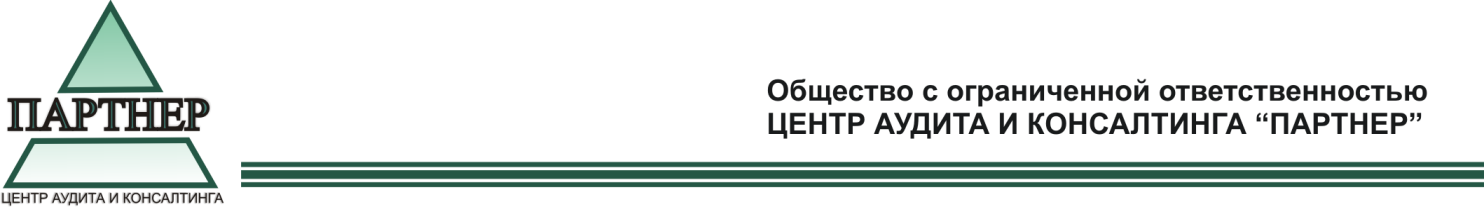 Тел./факс: (384-2) 35-34-16 e-mail: cak@partner.hcsds.ru Сайт: http://cak-partner.ruРекомендации по составлению бухгалтерской (финансовой) отчетности и пояснений за 2014 год 
В соответствии со ст.14 закона 402-ФЗ в состав бухгалтерской (финансовой) отчетности включаются:1. Бухгалтерский баланс.2. Отчет о финансовых результатах, или Отчет о целевом использовании средств (вместо Отчета о финансовых результатах) допускается замена для общественных организаций (объединений), не осуществляющих предпринимательской деятельности и не имеющих кроме выбывшего имущества оборотов по продаже товаров (работ, услуг). П.4 Приказа 66н, Информация Минфина ПЗ-10/20123.Приложения к ним:3.1.  Отчет об изменениях капитала3.2.  Отчет о движении денежных средств3.3.  Отчет о целевом использовании средств (Представляется как приложение, в случаях, когда: в отчетном году эта некоммерческая организация получила доход от предпринимательской и (или) иной приносящей доход деятельности; показатель полученного некоммерческой организацией дохода существенен; без знания о показателе полученного дохода заинтересованными пользователями невозможна оценка финансового положения некоммерческой организации и финансовых результатов ее деятельности; П.4 Приказа 66н, Информация Минфина ПЗ-10/2012).3.4.  Пояснения. В качестве пояснений могут быть (исходя из существенности информации):юридический адрес организации (Представляются обособленно, в случаях, если эти данные отсутствуют в информации, сопровождающей бухгалтерский отчет. П. 28 ПБУ 4/99);основные виды деятельности; среднегодовую численность работающих за отчетный период или численность работающих на отчетную дату; состав (фамилии и должности) членов исполнительных и контрольных органов организации( ПБУ 11/2008 частично); о наличии на начало и конец отчетного периода и движении в течение отчетного периода отдельных видов нематериальных активов (п. 40,41 ПБУ 14/2007).а также информация в соответствии с п. 27 ПБУ 4/99. Информация раскрывается дополнительно (одновременно) с той, что требуется в соответствующих разделах соответствующих ПБУ: о наличии на начало и конец отчетного периода и движении в течение отчетного периода отдельных видов основных средств (раздел 6 ПБУ 6/01)  о наличии на начало и конец отчетного периода и движении в течение отчетного периода арендованных основных средств (раздел 6 ПБУ 6/01 о наличии на начало и конец отчетного периода и движении в течение отчетного периода отдельных видов финансовых вложений (п.41, 42 ПБУ 19/02) о наличии на начало и конец отчетного периода отдельных видов дебиторской задолженности о количестве акций, выпущенных акционерным обществом и полностью оплаченных; количестве акций, выпущенных, но не оплаченных или оплаченных частично; номинальной стоимости акций, находящихся в собственности акционерного общества, ее дочерних и зависимых обществ о составе резервов предстоящих расходов и платежей, оценочных резервов, наличие их на начало и конец отчетного периода, движении средств каждого резерва в течение отчетного периода (раздел 5 ПБУ 8/2010, ПБУ 21/2008) о наличии на начало и конец отчетного периода отдельных видов кредиторской задолженности об объемах продаж продукции, товаров, работ, услуг по видам (отраслям) деятельности и географическим рынкам сбыта (деятельности) о составе затрат на производство (издержках обращения) о составе прочих доходов и расходов о чрезвычайных фактах хозяйственной деятельности и их последствиях о любых выданных и полученных обеспечениях обязательств и платежей организации о событиях после отчетной даты и условных фактах хозяйственной деятельности ПБУ 7/98, ПБУ 8/2010 о прекращенных операциях ПБУ 16/02 об аффилированных лицах ПБУ 11/2008 частично о государственной помощи ПБУ 13/2000 о прибыли, приходящейся на одну акциюНе входит в состав отчетности дополнительная информация,  сопутствующая бухгалтерской (финансовой) отчетности, в соответствии с п. 39 ПБУ 4/99:динамика важнейших экономических и финансовых показателей деятельности организации за ряд лет; планируемое развитие организации; предполагаемые капитальные и долгосрочные финансовые вложения;политика в отношении заемных средств, управления рисками (Информация Минфина от 14.09.2012 №ПЗ-9/2012);деятельность организации в области научно-исследовательских и опытно-конструкторских работ; природоохранные мероприятия; иная информация:Информация о поисковых активах (ПБУ 24/2011) – в случае, если в силу существенности информации, она не раскрывается в составе иных приложений к отчетности.Информация об энергосбережении и о повышении энергетической эффективности ( часть 5 ст. 22 Федерального закона «Об энергосбережении и о повышении энергетической эффективности»)Информация об экологической деятельности предприятия (Письмо Минфина РФ № ПЗ-7/2011)Информация о внутреннем контроле (ст.19 закона №402-ФЗ)Дополнительная информация при необходимости может быть представлена в виде аналитических таблиц, графиков и диаграмм. При раскрытии дополнительной информации, например, природоохранных мероприятий, приводятся основные проводимые и планируемые организацией мероприятия в области охраны окружающей среды, влияние этих мероприятий на уровень вложений долгосрочного характера и доходности в отчетном году, характеристику финансовых последствий для будущих периодов, данные о платежах за нарушение природоохранного законодательства, экологических платежах и плате за природные ресурсы, текущих расходах по охране окружающей среды и степени их влияния на финансовые результаты деятельности организации.ПОЯСНЕНИЯк бухгалтерской (финансовой) отчетности___________ (наименование Общества) за 2014 год(шаблон)2015 годДанные Пояснения к Бухгалтерскому балансу и Отчету о финансовых результатах являются (далее – Пояснения к ББ и ОФР) неотъемлемой частью бухгалтерской отчетности  ___________ (наименование Общества) за 2014 год, подготовленной в соответствии с действующим законодательством Российской Федерации.Отчетной датой данной бухгалтерской отчетности, по состоянию на которую она составлена, является «31» декабря 2014 года.1. Общие сведенияПолное фирменное наименование:Сокращенное наименование:Наименование на иностранном языке:  Место нахождения Общества __________________________:.(Указывается адрес в соответствии с Уставом Общества)Общество имеет следующие структурные подразделения:(Указываются при наличии)Основными видами деятельности Общества в 2014 году являются: Среднесписочная численность работающих в Обществе составила:•	в 2013 году -  ___ человек•	в 2014 году -  ___  человек.Исполнительные и контрольные органы ОбществаЕдиноличный исполнительный орган  Общества:Генеральный директор -  В Совет директоров  Общества на 31.12.2014 г. входят следующие лица:Ревизионная комиссия Обществом не формировалась либоВ состав Ревизионной комиссии Общества по состоянию на отчетную дату входят:2.	Существенные аспекты Учетной политики и представления информации в бухгалтерской отчетности2.1.	Основа составления бухгалтерской (финансовой) отчетностиДанная бухгалтерская отчетность сформирована в соответствии с Учетной политикой Общества на 2014 г., утвержденной приказом от 31.12.2013 г. № ____ , которая  подготовлена с учетом требований Федерального закона от 06.12.2011 г. № 402-ФЗ «О бухгалтерском учете», Положения по бухгалтерскому учету «Учетная политика организации» ПБУ 1/2008, утвержденного Приказом Министерства Финансов РФ от 06.10.2008 г. № 106н и иных нормативных актов по бухгалтерскому учету.2.2.	Изменение вступительных остатков бухгалтерской отчетности за 2014 годВ целях сопоставимости показателей бухгалтерской отчетности, осуществлена корректировка вступительных остатков годовых форм за 2014 год с данными за предшествующий год:2.3.	Раскрытие применяемых способов ведения учетаВ данном разделе Организация должна раскрывать принятые при формировании учетной политики способы ведения бухгалтерского учета, существенно влияющие на оценку и принятие решений заинтересованными пользователями бухгалтерской отчетности.Существенными признаются способы ведения бухгалтерского учета, без знания о применении которых заинтересованными пользователями бухгалтерской отчетности невозможна достоверная оценка финансового положения организации, финансовых результатов ее деятельности и (или) движения денежных средств.2.3.1. Организационные аспекты учетной политикиУказываются существенные организационные аспекты из учетной политики2.3.2. Методологические аспекты учетной политикиРаскрываются способы ведения бухгалтерского учета в разрезе объектов бухгалтерского учета.Примерный перечень разделов, способы ведения учета которых подлежащих раскрытию:Учет основных средств и капитальных вложений.Учет  нематериальных активов и расходов на НИОКР.Учет финансовых вложений.Учет материально-производственных запасов.Учет затрат на производство и реализацию.Учет доходов и расходов будущих периодов.Учет готовой продукции и незавершенного производства.Учет обязательств по кредитам и займам.Учет доходов и расходов.Создание и учет резервов.Учет текущих расчетов и обязательств.Учет расчетов с персоналом.Учет кассовых операций.Учет налога на прибыльУчет распределения и использования прибыли.Учет договоров строительного подряда.и т.д.2.4.	Изменения учетной политики2.4.1. Изменения  учетной политики по сравнению с предыдущим отчетным периодомИзменения учетной политики по сравнению с предыдущим отчетным периодом не оказали существенного влияния на финансовое положение Общества, финансовые результаты его деятельности и движение денежных средств, поэтому вступительные данные не корректировались.Либо:Изменения в учетной политике, вводимые с 01.01.204 года, обусловлены разработкой или выбором нового способа ведения бухгалтерского учета, применение которого приводит к повышению качества информации об объекте бухгалтерского учета, в частности:;;.(Если изменение учетной политики обусловлено применением нормативного правового акта впервые или изменением нормативного правового акта, раскрытию также подлежит факт отражения последствий изменения учетной политики в соответствии с порядком, предусмотренным этим актом).Изменения в Учетной политике по бухгалтерскому учету на 2014 год.2.4.2. Информация об изменениях в учетной политике, вводимых с 01.01.2015 годаИзменения в учетной политике, вводимые с 01.01.204 года, обусловлены разработкой или выбором нового способа ведения бухгалтерского учета, применение которого приводит к повышению качества информации об объекте бухгалтерского учета, в частности:;;.(Если изменение учетной политики обусловлено применением нормативного правового акта впервые или изменением нормативного правового акта, раскрытию также подлежит факт отражения последствий изменения учетной политики в соответствии с порядком, предусмотренным этим актом).Изменения в Учетной политике по бухгалтерскому учету на 2015 год.3.	Раскрытие существенных показателей.В данному разделе раскрываются сведения, обеспечивающие  пользователей дополнительными данными, которые нецелесообразно включать в бухгалтерский баланс и отчет о прибылях и убытках, но которые необходимы пользователям бухгалтерской отчетности для реальной оценки финансового положения организации, финансовых результатов ее деятельности и изменений в ее финансовом положении.Примерный перечень сведений, подлежащих раскрытию по разделам учета:Нематериальные активы и результаты исследований и разработокПоисковые активыОсновные средстваНезавершенные капитальные вложенияМатериалы и товары для перепродажиРасходы будущих периодовНДСДебиторская задолженностьКапитал и резервыДолгосрочные обязательстваНалогообложениеКредиторская задолженностьРасходы по обычным видам деятельности Прочие доходы и расходыКроме того подлежит раскрытию следующая информация:Оценочные обязательства, условные обязательства и условные активыВыплата дивидендов / доходов по участию в ОбществеКоличество и номинальная стоимость акцийАкционерный капитал представляет собой капитал Общества согласно учредительным документам. Владельцы обыкновенных акций имеют право одного голоса на собрании акционеров на каждую приобретенную акцию.Чистая прибыль Общества за _____ год (указывается отчетный год) составляет ______  млн. руб./тыс.руб. Сумма дивидендовЧистая прибыль Общества за _____ год (указывается отчетный год) составляет _________ млн. руб./тыс.руб. Чистая прибыль на одну акцию за _____ год (указывается отчетный год) составляет  ____ руб./акц.(Если Общество имеет организационно-правовую форму ООО информация не раскрывается)По итогам работы за _____ год (указывается год, предшествующий отчетному) Общество выплатило дивиденды в сумме _______ млн. рублей.Информация о прекращаемой деятельности и реорганизации ОбществаПод информацией по прекращаемой деятельности понимается информация, раскрывающая часть деятельности Общества (такую как операционный или географический сегмент, его часть либо совокупность сегментов) по производству продукции, продаже товаров, выполнению работ, оказанию услуг, которая может быть выделена операционно и (или) функционально для целей составления бухгалтерской отчетности и в соответствии с принятым организацией решением подлежит прекращению (п. 4 ПБУ 16/02).Решений о прекращении части деятельности и реорганизации в 2014 году уполномоченным органом Общества не принимались.В случае наличии информации о прекращаемой деятельности, информация раскрывается в соответствии с ПБУ 16/02.События, произошедшие после отчетной датыСущественное событие после отчетной даты подлежит отражению в бухгалтерской отчетности за отчетный год независимо от положительного или отрицательного его характера для Общества. Событие после отчетной даты признается существенным, если без знания о нем пользователями бухгалтерской отчетности невозможна достоверная оценка финансового состояния, движения денежных средств или результатов деятельности Общества (п. 6 ПБУ 7/98). При этом существенным признается событие, если оценка этого события составляет более __% от чистой прибыли (убытка) отчетного года. Существенные события, подтверждающие существовавшие на отчетную дату хозяйственные условия, отражаются в бухгалтерской отчетности путем уточнения показателей бухгалтерской отчетности.В пояснениях подлежит раскрытию:­	краткое описание характера события после отчетной даты­	оценка его последствий в денежном выражении, если есть возможность оценить последствия события после отчетной даты.Связанные стороны19.1. Операции со связанными сторонами 19.2. Состояние расчетов со связанными сторонами *- в столбце вид расчетов указывается:Расчеты с дебиторамиРасчеты с кредиторамиРасчеты по финвложениям (не включая сумму вкладов в УК)Расчеты по вкладам в УКРасчеты по кредитам и займамПри подготовке пояснений к бухгалтерской (финансовой) отчетности, у предприятий возникают сложности с раскрытием информации по связанным сторонам, в частности, по вознаграждениям управленческому составу. Многие даже отказываются раскрывать такую информацию.Однако, раскрывать или нет ту или иную информацию, не всегда вопрос профессионального суждения руководства.Информация о связанных сторонах является существенной в отчетности по качественному признаку,  поэтому вопрос о том, раскрывать ее или нет, не ставится, это раскрытие в пояснениях обязательно.  Но, в зависимости от предприятия степень раскрытия будет разная.Применим для крупных и средних предприятий, где имеется разветвленная структура управления:«Под управленческим персоналом Общество понимает:Вариант 2Применим для средних и малых предприятий, в которых в качеству управленческого персонала выступает 2-5 человек:«В состав управленческого персонала входит генеральный директор и заместитель генерального директора. В отчетном году сумма краткосрочного вознаграждения  управленческого персонала, включая страховые взносы, составила ХХХ тыс. руб. Долгосрочные вознаграждения трудовыми договорами не предусмотрены (раскрыть, если предусмотрены аналогично Варианту 1)»Вариант 3Применим для малых предприятий, где в качестве управленческого персонала выступает только единоличный исполнительный орган«В состав управленческого персонала входит генеральный директор. В отчетном году директору выплачивалась только заработная плата, иных выплат не осуществлялось. Раскрытие суммы вознаграждения не осуществляется в связи с выполнением требований закона «О защите персональных данных» от 27.07.06 №152-ФЗ».Раскрытие информации о неопределенности в деятельности ОбществаВ разделе раскрываются ситуации, которые могут привести к ликвидации Общества в году, следующем за отчетным. Показатели по сегментамНаименование статьи(код строки)Сумма до корректировкиКорректировкаСумма с учетом корректировкиОбъяснения№ п.Учетная политика на 2013 годУчетная политика на 2014 год№ п.Учетная политика на 2014 годУчетная политика на 2015 годНаименование/Ф.И.О.Характер отношений, наименование должности (для основного управленческого персонала)Вид операцийСумма по операциям (с НДС)Основное общество (преобладающее (участвующее) хозяйственное общество):Основное общество (преобладающее (участвующее) хозяйственное общество):Дочерние хозяйственные общества:Дочерние хозяйственные общества:Зависимые хозяйственные общества:Зависимые хозяйственные общества:Участники совместной деятельности:Участники совместной деятельности:Управленческий персонал:Управленческий персонал:Другие  связанные лица (другие аффилированные лица, лица входящие  в группу лиц,  которые не вошли в указанные категории):Другие  связанные лица (другие аффилированные лица, лица входящие  в группу лиц,  которые не вошли в указанные категории):Прочие:Прочие:Наименование/Ф.И.О.Вид  расчетов*На начало отчетного периодаПриходРасход На конец отчетного периодаУсловия и сроки осуществления расчетовФорма расчетов (денежная/неденежная)Основное общество (преобладающее (участвующее) хозяйственное общество):Основное общество (преобладающее (участвующее) хозяйственное общество):Дочерние хозяйственные общества:Дочерние хозяйственные общества:Зависимые хозяйственные общества:Зависимые хозяйственные общества:Участники совместной деятельности:Участники совместной деятельности:Управленческий персонал:Управленческий персонал:Другие  связанные лица (другие аффилированные лица, лица входящие  в группу лиц,  которые не вошли в указанные категории):Другие  связанные лица (другие аффилированные лица, лица входящие  в группу лиц,  которые не вошли в указанные категории):Прочие:Прочие:Управленческий персонал:Управленческий персонал:Лицо осуществляет полномочия единоличного исполнительного органа (Генеральный Директор) ФИОЧлен Совета директоров ОООФИОзаместитель директораФИОзаместитель директораФИОВознаграждения основному управленческому персоналуВознаграждения основному управленческому персоналуПоказательПоказательПоказательНаименованиеОбщая величина вознаграждений за текущий периодОбщая величина   вознаграждений за аналогичный период прошлого годаКраткосрочные вознаграждения в том числе:оплата трудапремииотчисления с оплаты трудаежегодный оплачиваемый отпускпрочие выплаты (по видам прочих платежей)Резерв по вознаграждениямДолгосрочные вознаграждения в том числе:по окончании трудовой деятельностив виде опционов эмитента, акций, паев и т.п.прочие выплаты (по видам прочих платежей)